CITY OF BENKELMANNicholas Baney             JoAnn Decker             Tammy Buffington, Mayor             Barbara Pinkerton             Deborah StammCITY OF BENKELMAN, NEBRASKAMEETING AGENDA/BUDGET HEARING MONDAY, SEPTEMBER 18, 20235:30 PMNOTICE OF REGULAR BUDGET HEARING MEETING	NEBRASKA OPEN MEETINGS ACT:  The Mayor & City Council follows the Open Meetings Act Guidelines which are posted on the South Wall by the entrance.  The Mayor & City Council may enter closed session during the meeting when it determines that doing so is appropriate and is authorized by the provisions of the Open Meeting Act.NOTICE IS HEREBY GIVEN that the Mayor and Council of the City of Benkelman, Nebraska will meet by regular meeting; at 5:30 p.m., Monday, September 18, 2023, at the City Council Chambers, 126 7th Avenue East.***NOTE*** The Agenda for said meeting is kept continuously current and will be available for public inspection at the City Office.  You may call the City Office at 308-423-2540 or e-mail at cityben@bwtelcom.net for a copy of the agenda. This meeting will be held by video/telephone conference, ONLY BY REQUEST.  Members of the public may attend this meeting in person.ROLL CALLPLEDGE OF ALLEGIANCEMAYORAL NOTICE TO PUBLIC OF THE OPEN MEETING ACT POSTINGOPEN PUBLIC HEARING FOR 2023-2024 BUDGETCLOSE PUBLIC HEARING FOR 2023-2024 BUDGETOPEN PUBLIC HEARING TO SET FINAL TAX REQUESTCLOSE PUBLIC HEARING TO SET FINAL TAX REQUESTADJOURNMENT----------------------------------------------------------------------------------------------------------------------------------------------------------------CITY OF BENKELMAN, NEBRASKAMEETING AGENDAMONDAY, SEPTEMBER 18, 20236:30 PMNOTICE OF REGULAR MEETINGAMENDED 9/15/2023ROLL CALLPLEDGE OF ALLEGIANCEMAYORAL NOTICE TO PUBLIC OF THE OPEN MEETING ACT POSTINGMAYOR’S COMMENTS:COUNCIL COMMENTS:  MAYOR BUFFINGTON ON ARLAN G. WINE PROPOSAL  CITIZENS CONCERNS:APPROVE TO EXCEED THE RESTRICTED FUNDS AUTHORITY FOR FISCAL YEAR 2023-2024 BY AN ADDITIONAL 1%ADOPT BUDGET STATEMENTS/ORDINANCESSET FINAL TAX REQUESTAPPROVE RESOLUTION 9-18-2023 #1 TO SET FINAL TAX REQUESTAWARD BID FOR PROPERTY ON LOTS 5 AND 6, BLOCK 8, HIDDLESTON’S ADDITION TO THE CITY OF BENKELMAN, DUNDY COUNTY, NEBRASKADISCUSS WAIVING C&D SITE CHARGES FOR CLEANING UP THE ABOVE LISTED PROPERTYDISCUSS WAIVING C&D SITE CHARGES ON HOUSES IN HAIGLER; COMMISSIONERS HAVE WAIVED THEIR FEESAPPROVE 2ND READING OF ORDINANCE NUMBER 2023-839 ELECTRIC RATE INCREASEAPPROVAL OF THE QUITCLAIM DEED TO SCOTT MCDONALD FOR THE PROPERTY;  PORTION OF RAILROAD STREET ABUTTING LOT 4, BLOCK 47, SECOND ADDITION TO THE CITY OF BENKELMAN.CRA REPORT:  MEETING WILL BE SEPTEMBER 20, 2023/INFORMATION ON PROS AND CONS FOR AUTHORIZING FIVE RULE TO NEGOTIATE WITH PROPERTY OWNERS WHO WERE INTERESTED IN SELLING THEIR PROPERTY TO THE CRASHERIFF’S REPORT:CONSENT AGENDAApprove Minutes of August 21, 2023, regular meeting and Budget Workshop Meeting of August 23, 2023.Approve Treasurers Report.Approve Bills.Approve payment to Tim Smith, City Street Superintendent.  Financial reports are no longer sent, but still being prepared; motion to pay Tim the same amount/$455 per report (2) of them for a total of $910.DTR Steering Committee:  Remove Derrick Jarmin and add Walter Zarkowski.Planning Commission:  Approved CRA Demo permits for 1010 Chief Street, 1004 Chief Street and 808 Chief Street; approved fence permit for Bill Thornbrugh and Lee Anderson at 513 6th Avenue West; approved fence permit submitted by Andrew Haldeen for Jordan & Hannah Stroup at 817 Chief Street.SPECIAL ORDER OF BUSINESS:Discuss Health Board Minutes and next step on these properties.Discuss meeting for the DTR Program Applications that were due Friday the 15th of September.Approve Fire Department Insurance Reimbursement.Discuss ARPA Bank Account.Discuss ATV License Plate.Discuss moving the CRA Bank Account and Savings Account to another Bank.Report from Jeremiah Unger on Water.Report from Paul Castillo on Electric.City Clerk/Treasurer and Deputy Clerk:  ReportCity Superintendent:  Report.FUTURE:LOOKING INTO GRANT FOR BALER FOR RECYCLING CENTER.ADVERTISING FOR CITY SALES TAX SPECIAL ELECTION-OCTOBER 10TH.CITY CLERK/TREASURER:  ADMINISTRATIVE ASSISTANT OPENING.EXPIRED LAW ENFORCEMENT INTER-LOCAL AGREEMENT EXPIRED (3-2023).LEADERSHIP CERTIFIED COMMUNITY EXPIRED MAY 2023/WE HAVE UNTIL THE END OF THE YEAR TO RENEW.  MEETING WITH KELLY GEWECKE AND ASHLEY GERLACH TO SEE WHAT HAS TO BE DONE FOR THIS AT 10:30 AM FRIDAY, SEPTEMBER 22, 2023.ORDINANCE FOR MAYOR & COUNCIL MEMBER WAGES.STORAGE BUILDING AT BALL FIELD.OPPORTUNITY TO APPLY FOR DISASTER MITIGATION ASSISTANCE.THE PLANNING COMMISSION WOULD LIKE TO SEE THE ZONING BOOKS REDONE.FYI:  LETTER FROM HITCH & HAY PUBLIC TRANSITADJOURNMENT“THIS INSTITUTION IS AN EQUAL OPPORTUNITY PROVIDER AND EMPLOYER”  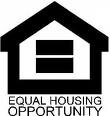 